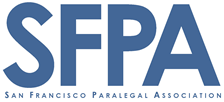 PARALEGALDAY 2015Saturday, May 28:30 am – 4:30 pm at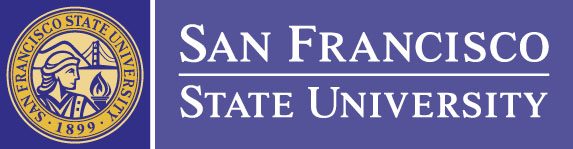 San Francisco State University Downtown Campus835 Market Street 6th Floor San Francisco above Powell Street BartREGISTER  AT WWW.SFPA.COM under Upcoming EventsNon-refundable after 72 hours from registration; Student charge reflects cost of breakfast and lunch;  Student ID must be presented at registration; Times and speakers subject to changekEYNOTE aDDRESSby KERRY SPENCEPeople’s Legal DocsSPECIAL TWO-TRACKPRESENTATION bySACHIT KAMATPROFILE PRODUCTS LEADER at LINKEDINProfessi0nal trackPRESENTERSVINCE AVElLINO    BPC 6400 AND 6450STEVE BURGESS        COMPUTER FORENSICSJIM WILLIAMS   EDISCOVERY & SOCIAL MEDIASTUDENT trackPRESENTERSSFPA & FRIENDSparas at workSHELLE MARTIN MerrilcorpKATHLEEN SHEPPARD & NAISSA FOSTER HANSON BRIDGETT LLPELIZABETH OLVERA, SF District attorney’s officeNO FEAR INTERVIEWAmy Goltz EASTRIDGE RESEARCH IAN STEMER ONE POINT LEGALPHOENIX O’BRIEN FILLMORE SEARCHPARALEGALS – BEST USE & EXPECTATIONSSIGRID IRIAS, ESQ. IRIAS LAW CHUCK GEERHART, ESQ PAOLI &GEERHART